МУП «Теплоснабжение»Учебный центрПОРЯДОК ОФОРМЛЕНИЯ ВОЗНИКНОВЕНИЯ, ПРИОСТАНОВЛЕНИЯ И ПРЕКРАЩЕНИЯ ОТНОШЕНИЙ МЕЖДУ ОБРАЗОВАТЕЛЬНОЙ ОРГАНИЗАЦИЕЙ И ОБУЧАЮЩИМИСЯг. Грозный - 2019 г.1. Общие положения           1.1. Порядок  оформления  возникновения,  приостановления  и прекращения отношений между Учебным центром и обучающимися по программам основного профессионального образования (далее – Порядок) разработаны на основе Федерального закона «Об образовании в Российской Федерации» № 273-ФЗ от 29.12.2012 г., Положении Учебного центра, также иных законодательных актов Российской Федерации.            1.2.   Настоящий Порядок регламентирует оформление возникновения, приостановления и прекращения отношений между  Учебным центром и обучающимися.           1.3.   Под  отношениями  в  данном  Порядке  понимается совокупность общественных отношений по реализации права граждан на основное профессиональное образование, целью которых является профессиональная подготовка.          1.4.  Участники    образовательных    отношений – обучающиеся,  педагогические работники и их представители, организации, осуществляющие образовательную деятельность.2. Возникновение образовательных отношений           2.1.  Основанием возникновения образовательных отношений является приказ директора предприятия о приеме лица на обучение в Учебный центр.           2.2. Права  и  обязанности  обучающегося,  предусмотренные законодательством «Об образовании в Российской Федерации» от 29.12.2012 г. № 273-ФЗ и локальными нормативными актами Учебного центра, возникают у лица, принятого на обучение с даты, указанной в приказе о приеме лица на обучение. 3. Договор об образовании           3.1. Изданию приказа о зачислении предшествует заключение договора об образовании.            3.2. В договоре об образовании указываются основные характеристики предоставляемого образования, в том числе, вид, уровень и (или) направленность основной образовательной программы, формы обучения, срок освоения основной образовательной программы.            3.3. Договор об образовании заключается в простой письменной форме между:           - предприятием, и лицом, зачисляемым на обучение;           - предприятием, лицом, зачисляемым на обучение, и физическим или юридическим лицом, обязующимся оплатить обучение лица, зачисляемого на обучение.            3.4. В договоре об образовании, заключаемом при приеме на обучение за счет средств физического и (или) юридического лица (далее - договор об оказании платных образовательных услуг), указываются полная стоимость платных образовательных услуг и порядок их оплаты.           3.5. Сведения,  указанные  в  договоре  об  оказании  платных образовательных услуг, должны соответствовать информации, размещенной на официальном сайте образовательной организации в сети "Интернет" на дату заключения договора. 4. Изменение образовательных отношений.          4.1. Образовательные отношения изменяются в случае изменения условий получения обучающимся образования по конкретной основной образовательной программе, повлекшего за собой изменение взаимных прав и обязанностей обучающегося и Учебного центра, как по инициативе обучающегося, так и по инициативе Учебного центра:           - перевод на обучение по другой основной образовательной программе;          - иные случаи, предусмотренные нормативно-правовыми актами.           4.2.  Основанием для изменения образовательных отношений является приказ директора предприятия.5. Прекращение образовательных отношений          5.1.  Образовательные отношения прекращаются:           -  в связи отчислением обучающегося из Учебного центра;           - в связи с получением обучающимся образования (завершением обучения);           -  досрочно.           5.2.  Досрочно образовательные отношения могут быть прекращены в следующих случаях:           - по инициативе обучающегося, в том числе в случае перевода обучающегося для продолжения освоения образовательной программы в другую организацию, осуществляющую образовательную деятельность;           - по инициативе Учебного центра, в случае невыполнение правил внутреннего распорядка Учебного центра, пропуска занятий, нарушения правил общественного порядка, причинения материального и морального ущерба обучающимся и нарушение финансовых обязательств обучающихся, регулярного нарушения обучающимся учебной дисциплины, учебного плана, своих учебных обязанностей, правил внутреннего распорядка, в случае просрочки оплаты стоимости платных образовательных услуг;            - по обстоятельствам, не зависящим от воли обучающегося и Учебного центра, в том числе в случае ликвидации организации, осуществляющей образовательную деятельность.           5.3. Досрочное  прекращение  образовательных  отношений  по инициативе обучающегося не влечет за собой каких-либо дополнительных, в том числе материальных, обязательств перед Учебным центром.           5.4. Основанием для прекращения образовательных отношений является приказ об отчислении обучающегося из образовательной организации. Права и обязанности обучающегося, предусмотренные законодательством об образовании и локальными нормативными актами Учебного центра, прекращаются с даты его отчисления из Учебного центра.           5.5.  При досрочном прекращении образовательных отношений оплата, внесенная обучающимся за обучение, возврату не подлежит. Документ об образовании не выдается. Возможно лишь получение справки о прослушанных дисциплинах.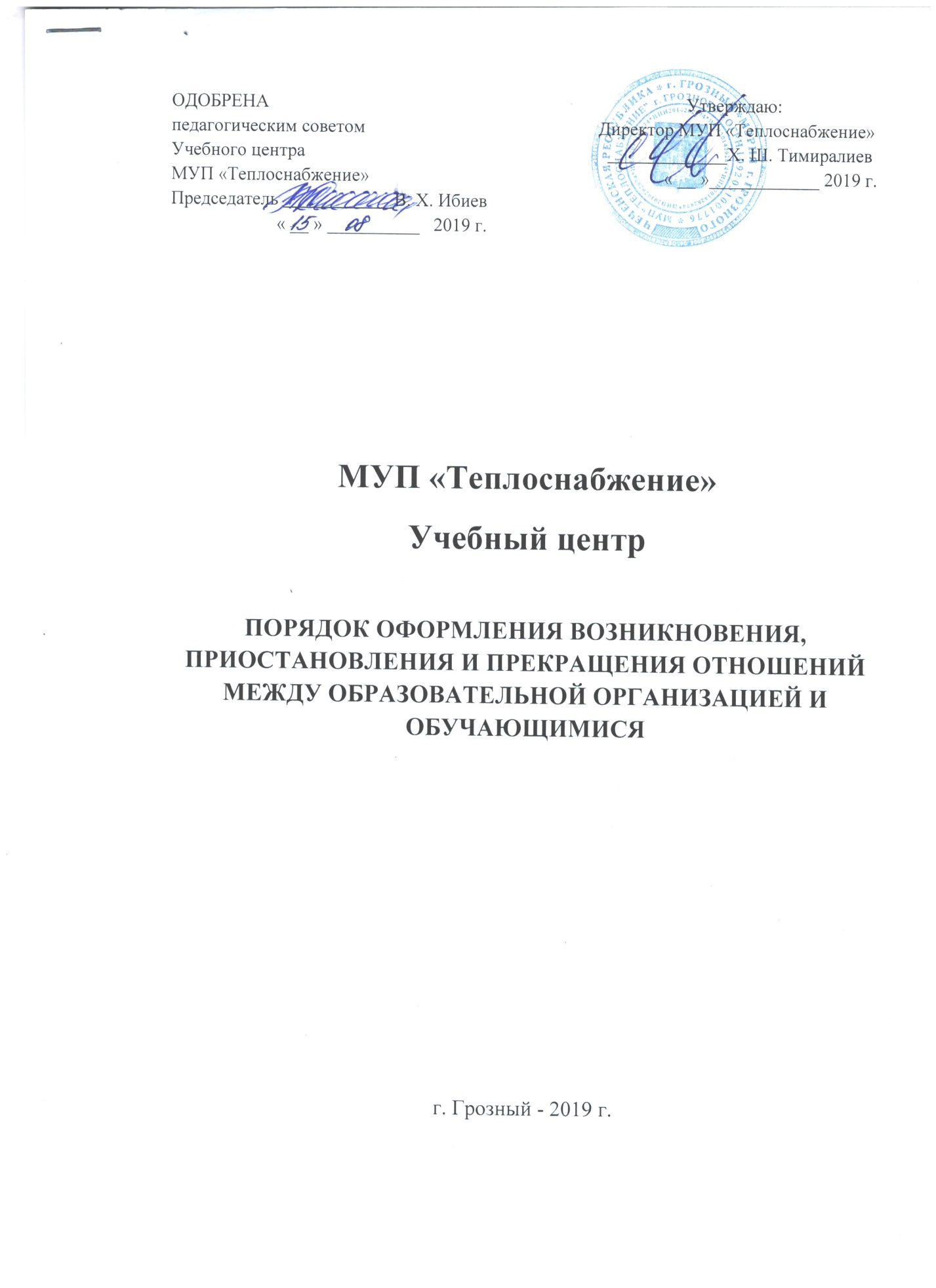 